Su servidora Diputada Diana Patricia González Soto, cumpliendo con el compromiso conforme a lo dispuesto en la ley de acceso a la Información Pública para el Estado de Coahuila de Zaragoza, en los artículos 26 fraccion XIII, presenta la siguiente información de gestiones realizadas en el mes de Junio de 2020.DIPUTADADIANA PATRICIA GONZÁLEZ SOTO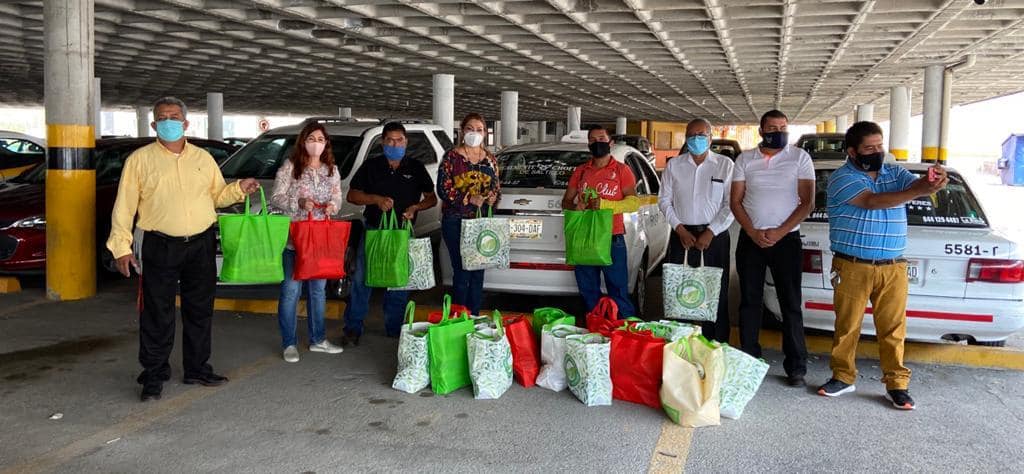 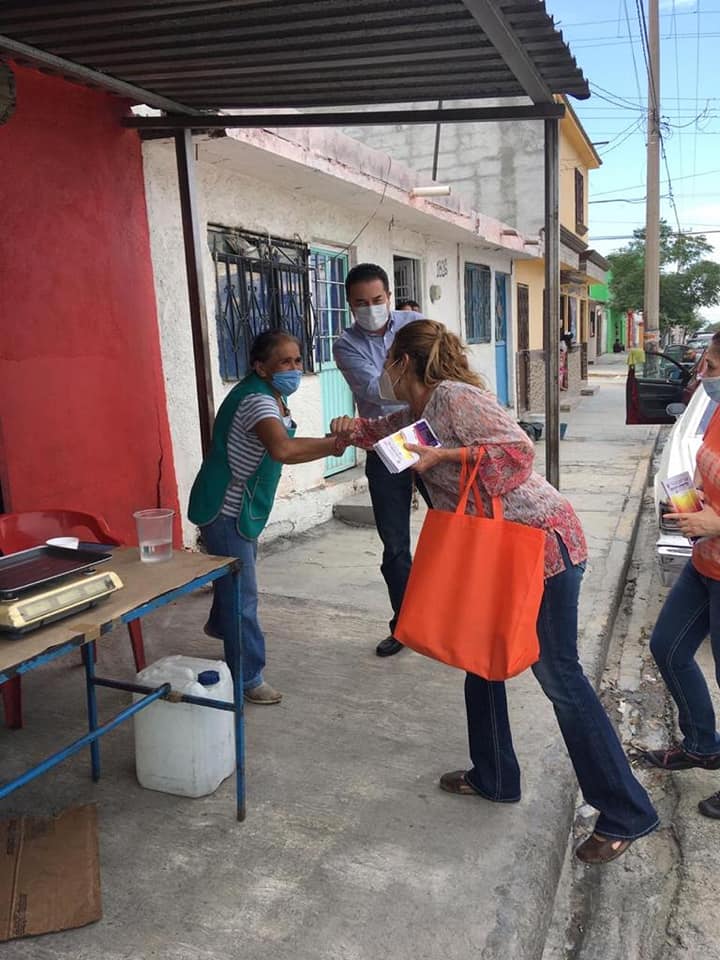 CantidadDescripción1Silla de Rueda4Bastones2Andaderas9Asesoría Jurídica100Despensas #QuedateEnCasa19Asistencia Psicológica200Bolsas Ecológicas con kits de limpieza27Atención médica, apoyo con medicamentos20Regalos para lotería realizadas de manera virtual7Colonias Sanitizadas programa “Juntos contra el COVID”10Paquetes de guantes y cubre bocas12Apoyo económico para compra de Sanitizantes